11. pielikums 
Latvijas būvnormatīvam LBN 221-15 "Ēku iekšējais ūdensvads un kanalizācija" (apstiprināts ar Ministru kabineta2015. gada  30. jūnijanoteikumiem Nr. 332)Nomogramma spārniņu komercuzskaites mēraparātu diametra noteikšanai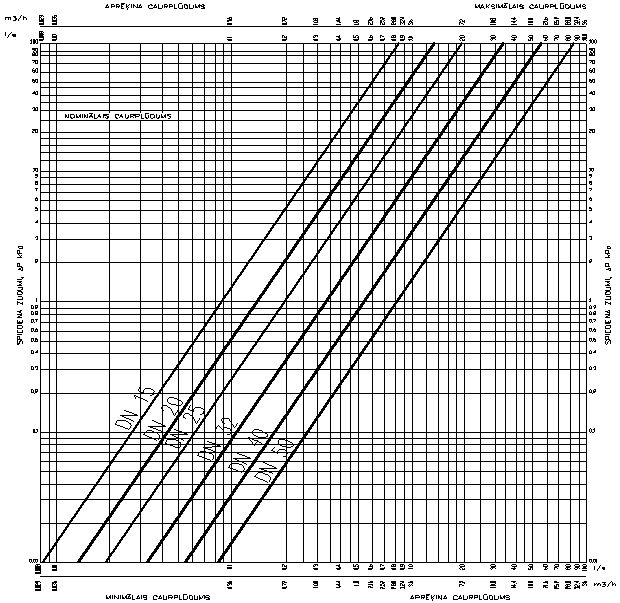 Ekonomikas ministra vietā – veselības ministrs	Guntis Belēvičs